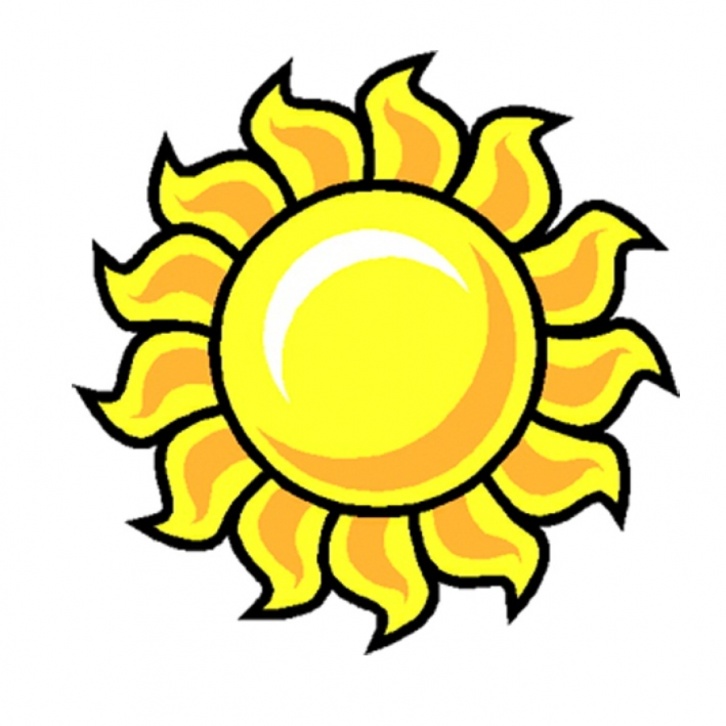 Публичный  доклад муниципального бюджетного дошкольного образовательного учреждения  «Детский сад «Солнышко»за  2017-2018 учебный год                   Заведующий ДОУ – Эдильбекова Милана Тимирсолтовна         Зам.зав.по ВМР – Назырова Хадишат Абдулаевна Место нахождения Учреждения:366020 Чеченская Республика, Грозненский муниципальный район, с.Пригородное, ул. А.Шерипова, 20e-mail: www.mdou-prigorodnoe@mail.ruI. Общая характеристика учрежденияЗдание Муниципального бюджетного дошкольного образовательного учреждения «Детский сад  «Солнышко» (далее МБДОУ «Детский сад «Солнышко») с.Пригородное является приспособленным под осуществление деятельности. Здание  детского сада не типовое, кирпичное, одноэтажное, имеет центральное отопление, освещение, горячее и холодное водоснабжение, канализацию. Общая площадь территории – 301,2 МБДОУ «Детский сад «Солнышко» приспособленное здание, расположенное  недалеко от центральной площади села Пригородное. Территория дошкольного учреждения по периметру ограждена металлическим забором, подъезд и ворота имеют освещение. На территории ДОУ имеется игровая зона, которая включает в себя:- беседки;- качели - песочницы, - горка- имитирующие развлечения – грибочки, зона для сидения под деревцем, пеньки, зона показательного рисунка (из мультфильма «Маша и Медведь»)Для защиты детей от солнца и осадков на территории садика имеется навес. Групповые помещения для детей от 3 до 7 лет  возраста имеют самостоятельный вход с участка. В состав группового помещения входят: раздевальная (для приема детей и хранения верхней одежды), групповая (для проведения игр, занятий), спальня, столовая (для приема пищи с зоной для мытья посуды)В настоящее время в ДОУ функционируют 3 группы:Основными помещениями ДОУ являются: групповые помещения, один общий зал для музыкальных и физкультурных мероприятий, медицинский кабинет (совмещающий в себе процедурный кабинет, зона для осмотра детей и  зона консультаций  педагога-психолога), пищеблок (для приготовления пищи), подсобное помещение (зона хранения продуктов) административный кабинет (заведующий, старший воспитатель, делопроизводитель)Организационно-правовая форма: муниципальное  учреждениеТип: дошкольное образовательное учреждение.Вид: детский сад общеразвивающего вида.Полное наименование Учреждения: Муниципальное бюджетное дошкольное образовательное учреждение «Детский сад «Солнышко»;   Сокращенное наименование Учреждения: МБДОУ «Детский сад «Солнышко».                  Лицензия на право осуществления образовательной деятельности: от 11.11.2010г. серия 95 № 000172; регистрационный номер - 0795Режим работы: с 7.00 до 19.00 часов (пятидневная рабочая неделя);выходные дни ― суббота, воскресенье, нерабочие праздничные дни;Структура управления:Заведующий  – Эдильбекова Милана ТимирсолтовнаЗам.зав.по ВМР  – Назырова Хадишат Абдулаевна Медицинская сестра – Тазаева Лейла НасерховнаЗавхоз – Муртазов Салавди АлиевичОсновные формы самоуправления: Управление Учреждением строится на принципах единоначалия и самоуправления. Формами самоуправления Учреждением являются:общее собрание работников, педагогический совет, родительский комитет, в соответствии с положениями. Порядок выборов органов самоуправления Учреждения и их компетенция определяются Уставом учреждения.                                                                                                                                      Дошкольное учреждение осуществляет образовательную, правовую и хозяйственно-экономическую деятельность на основании лицензии, в соответствии с Законом РФ «Об образовании», Типовым положением о дошкольном образовательном учреждении, договором между ДОУ и учредителем, Уставом МБДОУ «Детский сад           «Солнышко» и иными локальными актами ДОУ.Детский сад оснащен современными техническими средствами (компьютеры, копировальные аппараты), есть музыкальный центр, телевизор, фотоаппарат, в целях безопасности садик оснащен камерами видеонаблюдения, которые распределены по территории и в игровых помещениях всех групп. Силами педагогического и родительского коллективов благоустроена и озеленяется территория дошкольного учреждения, созданы все условия для разнообразной, интересной и полезной деятельности детей на прогулке. Медико-социальные условия в ДОУ обеспечивают достаточно высокий уровень охраны, сохранения и укрепления физического и психического здоровья детей. Медицинское обслуживание осуществляется старшей медсестрой.  Общее санитарно-гигиеническое состояние ДОУ соответствует требованиям Роспотребнадзора.  Бюджетное финансирование производится в полном объеме и установленный срок. Распределение средств бюджета учреждения выполняется согласно бюджетной смете. II.Показатели посещаемости и заболеваемостиПоказатели пропусков по болезни одним ребенком за последний год снизились по Учреждению и по сравнению со средне – городскими показателями. В детском  саду ведется систематическая целенаправленная работа по укреплению физического и психического здоровья воспитанников, как при помощи питания (витаминизация) так и в сотрудничестве с педагогом-психологом. К  физкультурно-оздоровительной  работе  в  ДОУ привлечены специалисты: старшая медсестра  и  старший  воспитатель,  тесно  сотрудничаем с  семьей.III. Питание детейОсновными принципами  организации рационального питания детей является: обеспечение детского организма необходимыми продуктами для его нормального роста. Питание детей организуют в групповых помещениях. Организация рационального питания детей в ДОУ осуществляется в соответствии с требованиями СанПиН 2.4.1.3049-13. Питание детей не различается по количеству основных пищевых веществ, суточному объему рациона, величине разовых порций и кулинарной обработкой. Кроме того для детей с аллергическими заболеваниями проводится замена продуктов, являющимися индивидуальными аллергенами.В детском саду имеется примерное  10-дневное меню, утвержденное заведующим ДОУ, технологические карты блюд, где указаны раскладка, калорийность блюда, содержание в нем белков, жиров, углеводов. Использование таких карт позволяет легко подсчитать химический состав рациона и при необходимости заменить одно блюдо другим, равноценным ему по составу и калорийности. Бракераж готовой продукции проводится специально созданной комиссией перед каждой выдачей пищи с оценкой вкусовых качеств. При этом осуществляется регулярный медицинский контроль за условиями хранения продуктов и сроками реализации, санитарно-эпидемиологический контроль за работой пищеблока и организацией обработки посуды. Старшая медицинская сестра систематически контролирует закладку продуктов, технологию приготовления и качество пищи, выдачу пищи с пищеблока по группам и объем блюд. Правильное сбалансированное питание, отвечающее физиологическим потребностям растущего организма, повышает устойчивость к различным неблагоприятным воздействиям.Нормы по обеспечению продуктами питания выполняются в среднем на 95%.IV. Особенности образовательного процессаВ 2017-2018 учебном году коллектив ДОУ осуществлял образовательный процесс по основной общеобразовательной программе дошкольного образования, содержание которой соответствует примерным основным общеобразовательным программам дошкольного образования «От рождения до школы» под редакцией Н.Е. Вераксы, Т.С. КомаровойМ.А. Васильевой,2010 год (от 1 до 7 лет).Результаты освоения детьми дошкольного возрастаосновной общеобразовательной программы дошкольного образования(%)В результате освоения детьми дошкольного возраста основной общеобразовательной программы дошкольного образования «Детство» за период 2017-2018 учебного года в сравнении с 2016-2017 учебным годом наблюдается положительная динамика- высокий уровень повысился на 11,5 %, низкий уровень уменьшился на 63,5 %.  Такие показатели – результат целенаправленной работы педагогического коллектива, который объединен едиными целями по повышению компетентности всех участников образовательного процесса, включение разных форм работы с детьми и родителями, создание системной методической базы в группах и методическом кабинете ДОУ. В 2016-2017 учебном году образовательный процесс в ДОУ осуществляли  9 педагогов, из них: воспитателей - 6, старший воспитатель -1, педагог-социолог – 1.Каждые 5 лет педагоги проходят профессиональную переподготовку. В течение учебного года заметно пополнился учебно-методический комплекс ДОУ, обогатилась предметно-развивающая среда в группах ДОУ (пособия, игрушки, детская мебель в центрах развития). Для повышения теоретических и практических знаний педагогов дополнены методические папки по всем направлениям воспитательно-образовательной работы, оформляются альбомы с наглядным материалом по проведенным мероприятиям, продукты педагогических проектов ДОУ.В ДОУ создаются условия для развития творческого потенциала педагогов, оказывается методическая поддержка в подготовке различных мероприятий с педагогами, детьми и родителями.. V. Формы сотрудничества с семьейРодители являются активными участниками образовательного процесса ДОУ. Работа ведется в двух направлениях: педагогическое просвещение и включение родителей в деятельность ДОУ. Педагогический персонал не только сообщает родителям педагогические знания, стимулирует их интерес к педагогике, проблемам воспитания, но и формирует их родительскую позицию. Привлечение родителей к участию в работе ДОУ происходит непрерывно и постоянно. Каждый педагог использует принцип индивидуального подхода к родителям, и поощряет любое его участие в жизни группы. Мы считаем, что отношения дошкольного учреждения с семьей должны быть основаны на сотрудничестве и взаимодействии.   Основная цель всех форм и видов взаимодействия ДОУ с семьей – это установление доверительных отношений между детьми, родителями и педагогами, воспитание потребности делиться друг с другом своими проблемами и совместно их решать. При входе в детский сад всегда размещается информация для родителей и гостей ДОУ о предстоящих мероприятиях, поздравления к праздникам, различные объявления, план работы на месяц и так далее.С начала 2012 года создан сайт ДОУ с целью открытости и доступности.VI. Заключение. Перспективы и планы развитияИсходя из представленного анализа деятельности детского сада за 2012-2013 учебный год, администрация сада и педагогический коллектив видит перед собой следующие перспективы развития:продолжить работу по всестороннему развитию личности ребёнка дошкольного возраста;продолжить оснащение предметно-развивающей среды к условиям реализации основной общеобразовательной программы дошкольного образования;продолжить работу, осуществляя интегративный подход в организации образовательного  процесса;способствовать повышению педагогической компетентности родителей в вопросах воспитания и развития детей дошкольного возраста. оглавление№страницыI. Общая характеристика учреждения3II. Показатели посещаемости и заболеваемости5III. Питание детей5IV. Особенности образовательного процесса6V. Формы сотрудничества с семьей7VI. Заключение. Перспективы и планы развития8Возрастная группаНазвание Кол-вогруппКол-во местВозраст детейКол-во детейМладшая группа«Зайчата»1203-4 года36Средняя группа«Седарчий»1204-5 лет35Старшая группа«Колобок»1255-6 лет33Общее количество детей: 104Общее количество детей: 104Общее количество детей: 104Общее количество детей: 104Общее количество детей: 104Общее количество детей: 1042017-2018 уч. годПоказателиПоказателиПоказатели2017-2018 уч. годвысокий средний низкийна начало года0%35%65%на конец года11,5%87%1,5%+ прогрессия11,55263,5